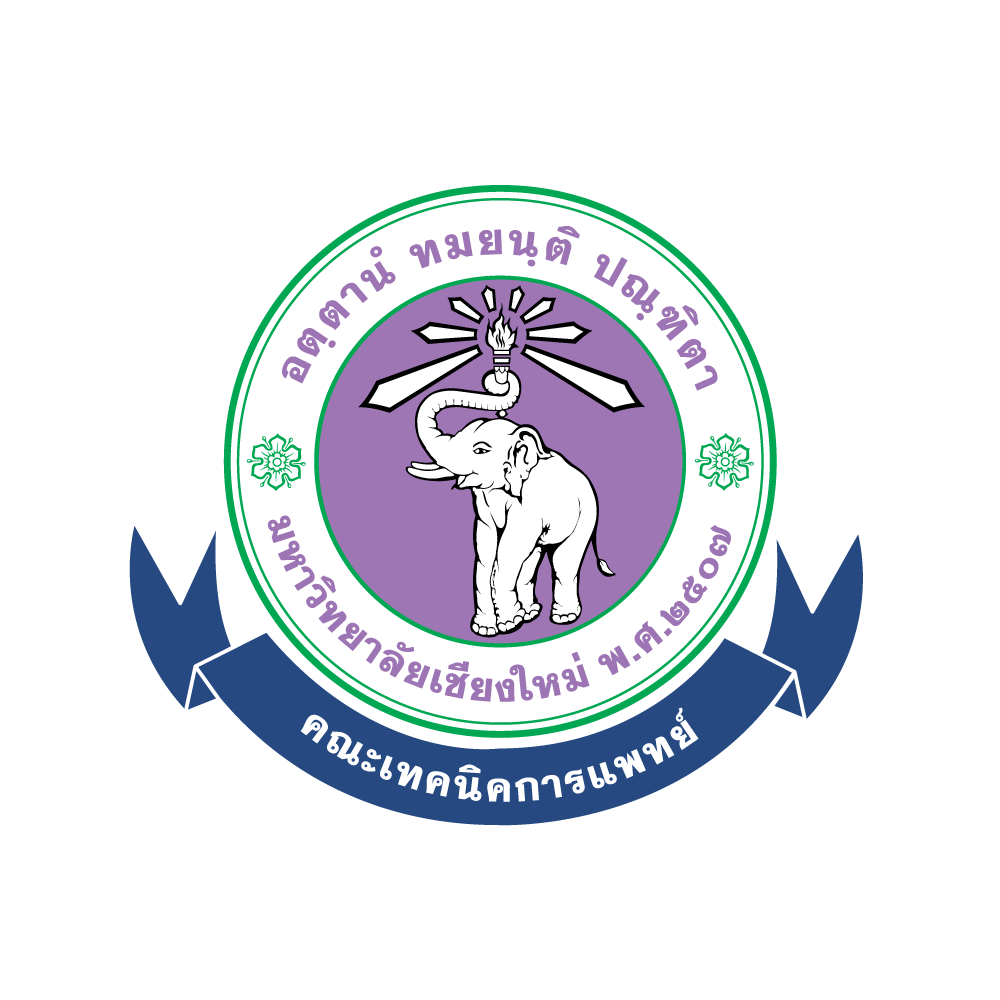 หนังสือรับรองการนำผลงานการศึกษาวิจัยไปใช้ประโยชน์	ตามที่ คณะเทคนิคการแพทย์ มหาวิทยาลัยเชียงใหม่ ได้ผลิตผลงานการศึกษาวิจัย  เรื่อง 		โดยมี	เป็นหัวหน้าโครงการวิจัยนั้นในการนี้ ส่วนงาน / คณะฯ / สำนัก / สถาบันฯ ขอรับรองว่าได้นำผลงานการศึกษาวิจัย ที่ได้รับดังกล่าวไปใช้เพื่อเป็นประโยชน์ในการ อ้างอิง ศึกษา ต่อยอด ค้นคว้าและวิจัย ในประเด็นดังนี้ คือ [   ] นำองค์ความรู้ที่ได้รับไปประยุกต์ใช้ในการเรียนการสอน / การศึกษาวิจัย [   ] นำองค์ความรู้ที่ได้รับไปประยุกต์ใช้ในการบริหารจัดการระบบงาน ตลอดจนการใช้ประโยชน์ในเชิงนโยบาย[   ] นำองค์ความรู้ที่ได้รับไปประยุกต์ใช้ในการวางแผน ประเมินผล ตลอดจนการบำบัดรักษาผู้ป่วย[   ] นำองค์ความรู้ที่ได้รับไปประยุกต์ใช้ในการดูแลสุขภาพและส่งเสริมสุขภาวะของบุคคล[   ] นำองค์ความรู้ที่ได้รับไปประยุกต์ใช้ประโยชน์ในเชิงพาณิชย์ [   ] รับทราบถึงองค์ความรู้และเทคโนโลยีใหม่ๆ ทางด้านวิทยาศาสตร์ชีวการแพทย์ [   ] เป็นการใช้ประโยชน์ทางอ้อมของผลงานการศึกษาวิจัยและงานสร้างสรรค์ (เป็นงานที่สร้างคุณค่าทางจิตใจ       ก่อให้เกิดความสุนทรียภาพ สร้างความสุข)[    ] การใช้ประโยชน์ระดับนโยบายหรือการพัฒนาระดับประเทศ[    ] การใช้ประโยชน์เพื่อแก้ปัญหาหรือยกระดับคุณภาพชีวิตระดับท้องถิ่นในวงกว้าง[    ] การใช้ประโยชน์ระดับองค์กรธุรกิจที่จดทะเบียนในตลาดหลักทรัพย์หมายเหตุ: โปรดทำเครื่องหมาย [ √ ] ในช่องว่างข้างบน ตามวัตถุประสงค์ที่นำผลงานการวิจัยไปใช้ให้เกิดประโยชน์ ซึ่งสามารถระบุได้หลายข้อ (ลงชื่อ) 	(หัวหน้าประจำหน่วยงาน)                             (	)                                       ตำแหน่ง	แบบสอบถามความพึงพอใจและความไม่พึงพอใจของผู้ใช้ผลงานวิจัยระยะเวลาที่ผ่านมาจนถึงขณะปัจจุบันนี้ ท่านใช้ผลงานวิจัยต่างๆ จากคณะเทคนิคการแพทย์ มช. [   ] ครั้งแรก   [   ] มากกว่า 1 ครั้ง ท่านจะแนะนำให้ผู้อื่นนำผลงานการวิจัยจากคณะเทคนิคการแพทย์ มช. ไปใช้ประโยชน์หรือไม่  [   ] แนะนำ  [   ] ไม่แนะนำคำชี้แจง: ขอความกรุณาท่านผู้ใช้ผลงานวิจัยหรือผู้เกี่ยวข้อง โปรดให้ความเห็นในประเด็นต่างๆ โดยสามารถทำเครื่องหมาย “√” ในช่องระดับความเห็น ดังนี้(1) ประเด็นการวัดความพึงพอใจ หมายเหตุ: 5 = พึงพอใจมากที่สุด,  4 = พึงพอใจมาก,  3 = พึงพอใจปานกลาง,  2 = พึงพอใจน้อย,  1 = พึงพอใจน้อยที่สุด(2) ประเด็นความไม่พึงพอใจ ต่อผลงานการศึกษาวิจัยของคณะเทคนิคการแพทย์ มช. 
      โปรดระบุประเด็นที่ท่านไม่พึงพอใจ (ถ้ามี): …………………............................................................................................................................................................................................................................................................................................................................................................................................................................................................แบบประเมินช่องทางการสื่อสารและการรับรู้รับทราบข้อมูลคำชี้แจง: ในการสื่อสารและการรับรู้รับทราบข้อมูลข่าวสารด้านการวิจัยของคณะเทคนิคการแพทย์ มช. ท่านชื่นชอบ
ช่องทางใดมากที่สุด 5 อันดับแรก (โปรดระบุ โดยหมายเลข 1 คือ “ช่องทางที่ชื่นชอบมากที่สุด”)หมายเหตุ: โปรดเขียน หมายเลข 1, 2, 3, 4, 5 ในช่อง ...จุดไข่ปลา... หน้า “ช่องทางการสื่อสารและการรับรู้รับทราบข้อมูล” นั้นๆ (พร้อมระบุระดับความพีงพอใจ ต่อการใช้งาน ณ ปัจจุบัน โดยระบุเฉพาะในช่องทางดังกล่าวที่ท่านได้เลือกใส่หมายเลขไว้ข้างต้น)  ท่านรับรู้ถึงวิสัยทัศน์ของคณะฯ ที่ว่า “คณะเทคนิคการแพทย์ มหาวิทยาลัยเชียงใหม่ เป็นสถาบันชั้นนำ 
ในการผลิตองค์ความรู้และนวัตกรรมด้านสุขภาพ เพื่อความยั่งยืนของสังคม” และ ค่านิยมองค์กรของคณะฯ 
“I & I  Together  (Improvement & Innovation Together)” หรือไม่เพียงใด?      	  [ ] มากที่สุด,  [ ] มาก,  [ ] ปานกลาง,  [ ] น้อย,  [ ] ไม่รู้เลยหากท่านเคยเข้าใช้งานผ่านหน้าเวปไซต์ (Website) ของงานวิจัยฯ คณะเทคนิคการแพทย์ มช. (https://research.ams.cmu.ac.th) ท่านมีปัญหาหรืออุปสรรคใดในการใช้งานหรือไม่ (โปรดระบุ)....................................................................................................................................................................................................................................................................................................................................................................................ท่านมี “โจทย์วิจัย” ใดบ้าง ที่อยากให้นักวิจัยของคณะฯ มุ่งคิดค้น พัฒนาต่อยอด? (โปรดระบุ)…………………………………………………………………………………………………………………………………………………………………………………………………………………………………………………………………………………………………….......ข้อเสนอแนะอื่นๆ (ถ้ามี): ……………………………………………………………………………………………………………………………………………………………………………………………………………………………………………………………………………………………………………………………………………………แบบสอบถาม “ความต้องการ/ความคาดหวัง” ของผู้ใช้ผลงานวิจัย
คณะเทคนิคการแพทย์ มหาวิทยาลัยเชียงใหม่แบบสอบถามนี้จัดทำขึ้นเพื่อสำรวจ “ความต้องการ/ความคาดหวัง” สำหรับผู้ใช้ผลงานวิจัยของคณะเทคนิคการแพทย์ มหาวิทยาลัยเชียงใหม่ คำชี้แจง: ขอความกรุณาท่านระบุหมายเลข 1, 2, 3, ... ตามลำดับความสำคัญที่ตรงกับ “ความต้องการ/ความคาดหวัง” ของท่านมากที่สุด (1) และ ลดหลั่นกันลงมา (2, 3, ...) ซึ่งท่านสามารถระบุประเด็น “ความต้องการ/ความคาดหวัง” เพิ่มเติม พร้อมระบุลำดับหมายเลขความสำคัญได้ตามความประสงค์โปรดระบุหมายเลขถึงลำดับความสำคัญ (1 = สำคัญมากที่สุด, 2, 3, ..... สำคัญน้อยลงลดหลั่นกันลงมาตามลำดับหมายเลข).........  ควรต้องเป็นผลงานที่สามารถนำไปใช้ประโยชน์ได้ เช่น ด้านองค์ความรู้ ด้านการพัฒนาคุณภาพชีวิต ด้านเชิงพาณิชย์.........  ควรต้องเป็นผลงานที่มีคุณภาพมีความน่าเชื่อถือ.........  ควรต้องเป็นผลงานที่น่าสนใจทันต่อสถานการณ์และทันสมัย ……….  อื่นๆ (ก.) ระบุเพิ่มเติม: _________________________________________________________……….  อื่นๆ (ข.) ระบุเพิ่มเติม: _________________________________________________________ขอขอบคุณยิ่งที่ท่านกรุณาสละเวลาในการตอบแบบสอบถามหัวข้อประเด็นวัดความพึงพอใจระดับความพึงพอใจระดับความพึงพอใจระดับความพึงพอใจระดับความพึงพอใจระดับความพึงพอใจหัวข้อประเด็นวัดความพึงพอใจ54321ท่านมีความพึงพอใจในผลงานวิจัยที่ท่านนำไปใช้ประโยชน์เพียงใดเมื่อเทียบเคียงกับผลงานอื่นๆ ที่มีลักษณะคล้ายคลึงกันในท้องตลาดทั่วไป ท่านมีความ
พึงพอใจต่อชิ้นผลงานวิจัยที่ท่านนำไปใช้ประโยชน์ ในระดับใด?ประเด็นที่ควรปรับปรุง (ถ้ามีโปรดระบุ): ……………………………………………………………….ผลงานการวิจัยต่างๆ ในภาพรวมของคณะเทคนิคการแพทย์สามารถนำไปประยุกต์ใช้
ให้เกิดประโยชน์ได้ท่านเห็นว่าผลงานการวิจัยต่างๆ ในภาพรวมของคณะเทคนิคการแพทย์มีคุณภาพสูงท่านมีความพึงพอใจต่อผลงานการศึกษาวิจัยต่างๆ ในภาพรวมของคณะเทคนิคการแพทย์
ในระดับใดข้อเสนอแนะอื่นๆ (โปรดระบุ [ถ้ามี]) 	ข้อเสนอแนะอื่นๆ (โปรดระบุ [ถ้ามี]) 	ข้อเสนอแนะอื่นๆ (โปรดระบุ [ถ้ามี]) 	ข้อเสนอแนะอื่นๆ (โปรดระบุ [ถ้ามี]) 	ข้อเสนอแนะอื่นๆ (โปรดระบุ [ถ้ามี]) 	ข้อเสนอแนะอื่นๆ (โปรดระบุ [ถ้ามี]) 	ช่องทางการสื่อสารและการรับรู้รับทราบข้อมูลช่องทางการสื่อสารและการรับรู้รับทราบข้อมูล......... เวปไซต์ (Website)           [ ] พึงพอใจมากที่สุด,  [ ] พึงพอใจมาก,  [ ] พึงพอใจปานกลาง,  [ ] พึงพอใจน้อย,  [ ] พึงพอใจน้อยที่สุด          ข้อเสนอแนะ (ถ้ามี): ……………………........................................ จดหมายอิเลคทรอนิกส์ (E-mail)          [ ] พึงพอใจมากที่สุด,  [ ] พึงพอใจมาก,  [ ] พึงพอใจปานกลาง,  [ ] พึงพอใจน้อย,  [ ] พึงพอใจน้อยที่สุด          ข้อเสนอแนะ (ถ้ามี): ……………………........................................ โทรศัพท์          [ ] พึงพอใจมากที่สุด,  [ ] พึงพอใจมาก,  [ ] พึงพอใจปานกลาง,  [ ] พึงพอใจน้อย,  [ ] พึงพอใจน้อยที่สุด          ข้อเสนอแนะ (ถ้ามี): ……………………........................................ ไลน์ (Line application)          [ ] พึงพอใจมากที่สุด,  [ ] พึงพอใจมาก,  [ ] พึงพอใจปานกลาง,  [ ] พึงพอใจน้อย,  [ ] พึงพอใจน้อยที่สุด          ข้อเสนอแนะ (ถ้ามี): ……………………........................................ อินบล๊อก (Inbox Messenger)          [ ] พึงพอใจมากที่สุด,  [ ] พึงพอใจมาก,  [ ] พึงพอใจปานกลาง,  [ ] พึงพอใจน้อย,  [ ] พึงพอใจน้อยที่สุด          ข้อเสนอแนะ (ถ้ามี): ……………………........................................ หนังสือราชการ          [ ] พึงพอใจมากที่สุด,  [ ] พึงพอใจมาก,  [ ] พึงพอใจปานกลาง,  [ ] พึงพอใจน้อย,  [ ] พึงพอใจน้อยที่สุด          ข้อเสนอแนะ (ถ้ามี): ……………………........................................ การประชุม online ผ่านสื่ออิเลคทรอนิกส์ เช่น Zoom, Google meet เป็นต้น         [ ] พึงพอใจมากที่สุด,  [ ] พึงพอใจมาก,  [ ] พึงพอใจปานกลาง,  [ ] พึงพอใจน้อย,  [ ] พึงพอใจน้อยที่สุด          ข้อเสนอแนะ (ถ้ามี): ……………………........................................ การประชุม onsite         [ ] พึงพอใจมากที่สุด,  [ ] พึงพอใจมาก,  [ ] พึงพอใจปานกลาง,  [ ] พึงพอใจน้อย,  [ ] พึงพอใจน้อยที่สุด          ข้อเสนอแนะ (ถ้ามี): ……………………........................................ โทรสาร (Fax)           [ ] พึงพอใจมากที่สุด,  [ ] พึงพอใจมาก,  [ ] พึงพอใจปานกลาง,  [ ] พึงพอใจน้อย,  [ ] พึงพอใจน้อยที่สุด        ข้อเสนอแนะ (ถ้ามี): ……………………........................................ เฟสบุ๊ค (Facebook)           [ ] พึงพอใจมากที่สุด,  [ ] พึงพอใจมาก,  [ ] พึงพอใจปานกลาง,  [ ] พึงพอใจน้อย,  [ ] พึงพอใจน้อยที่สุด           ข้อเสนอแนะ (ถ้ามี): ……………………........................................ ช่องทางการสื่อสารอื่นที่จำเป็นที่ท่านต้องการใช้เพื่อการสื่อสาร (โปรดระบุ) .....................................................................